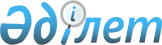 О проекте Указа Президента Республики Казахстан "О внесении изменений и дополнений в Указ Президента Республики Казахстан от 20 января 1998 года № 3827 "О профессиональных и иных праздниках в Республике Казахстан"Постановление Правительства Республики Казахстан от 15 марта 2016 года № 138      Правительство Республики Казахстан ПОСТАНОВЛЯЕТ:

      внести на рассмотрение Президента Республики Казахстан проект Указа Президента Республики Казахстан «О внесении изменений и дополнений в Указ Президента Республики Казахстан от 20 января 1998 года № 3827 «О профессианальных и иных праздниках в Республике Казахстан».      Премьер-Министр

      Республики Казахстан                       К. Масимов О внесении изменений и дополнений в Указ Президента Республики

Казахстан от 20 января 1998 года № 3827 «О профессиональных и

иных праздниках в Республике Казахстан»      В соответствии со статьей 4 Закона Республики Казахстан от 13 декабря 2001 года «О праздниках в Республике Казахстан» ПОСТАНОВЛЯЮ:

      1. Внести в Указ Президента Республики Казахстан от 20 января 1998 года № 3827 «О профессиональных и иных праздниках в Республике Казахстан» (САПП Республики Казахстан, 1998 г., № 1, ст. 1) следующие изменения и дополнения:

      в перечне профессиональных и иных праздников в Республике Казахстан, утвержденном вышеназванным Указом:

      пункты 1 и 1-1 изложить в следующей редакции:

      «1. День Национальной гвардии - 10 января

      1-1. День казахстанской молодежи - 9 февраля»;

      дополнить пунктами 1-2, 1-3 и 1-4 следующего содержания:

      «1-2. День чествования казахстанцев, исполнявших воинский долг на территории других государств, - 15 февраля

      1-3. День благодарности - 1 марта

      1-4. День геолога - первое воскресенье апреля»;

      пункт 2-1 изложить в следующей редакции:

      «2-1. Всеказахстанский день посадки леса - День работников лесного хозяйства - третья суббота апреля»;

      дополнить пунктами 2-2, 2-3 и 2-4 следующего содержания:

      «2-2. День труда - третье воскресенье апреля

      2-3. День Службы государственной охраны Республики Казахстан - 21 апреля

      2-4. День чествования казахстанцев, участвовавших в ликвидации последствий аварии на Чернобыльской АЭС, других техногенных и экологических катастроф, - 26 апреля»;

      пункт 26-1 исключить.

      2. Настоящий Указ вводится в действие со дня его первого официального опубликования, за исключением абзацев тринадцатого и шестнадцатого пункта 1, которые вводятся в действие с 1 января 2017 года.      Президент

      Республики Казахстан                 Н.Назарбаев
					© 2012. РГП на ПХВ «Институт законодательства и правовой информации Республики Казахстан» Министерства юстиции Республики Казахстан
				